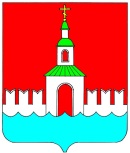                                              АДМИНИСТРАЦИЯЮРЬЕВЕЦКОГО МУНИЦИПАЛЬНОГО РАЙОНАИВАНОВСКОЙ  ОБЛАСТИ__________________________________________________РАСПОРЯЖЕНИЕот  16.10.2018 № 636        г. ЮрьевецО внесении изменений в распоряжение администрации Юрьевецкого муниципального района от 04.08.2017 г. № 474 «Об  утверждении перечня муниципального имущества, предназначенного для предоставления субъектам малого и среднего предпринимательства»Руководствуясь Федеральным законом от 24.07.2007 г. № 209-ФЗ «О развитии малого и среднего предпринимательства в Российской Федерации»:Внести изменения в распоряжение администрации Юрьевецкого муниципального района от 04.08.2017 г. № 474 «Об  утверждении перечня муниципального имущества, предназначенного для предоставления субъектам малого и среднего предпринимательства»:1.1.	  Прилагаемый перечень муниципального имущества, свободного от прав третьих лиц, предназначенного для предоставления субъектам малого и среднего предпринимательства читать в новой редакции, согласно приложению к настоящему распоряжению.Разместить прилагаемый к настоящему распоряжению перечень имущества на официальном сайте администрации  Юрьевецкого муниципального района. Контроль  за исполнением настоящего распоряжения возложить на председателя Комитета по управлению муниципальным имуществом, земельным отношениям и сельскому хозяйству Плисова В.К.Глава Юрьевецкогомуниципального района                                                          Ю.И. ТимошенкоПриложение № 1к распоряжению администрацииЮрьевецкого муниципального районаот 16.10.2018 N 636ПЕРЕЧЕНЬмуниципального  имущества, свободного от прав третьих лиц предназначенного для предоставления субъектам малого и среднего предпринимательства№п/пНаименование имуществаАдресЭтажностьПлощадь(кв.м.)Наличие правоустанавливающих документов1.Нежилое здание сземельным участкомИвановская область, г.Юрьевец, ул.Школьная, д. 3-А 2Здание 1041,1Зем. уч. 3536Свидетельство о государственной регистрации права серия 37-АА № 384832 от 29.05.2009 г.Свидетельство серия 37-СС №011923 от 15.03.2011 г.2.Нежилое здание сземельным участкомИвановская область, Юрьевецкий район,с.Елнать, ул. Зеленая, д. 141Здание 567,3Зем. уч. 707Свидетельство о государственной регистрации права серия 37-СС № 011924 от 15.03.2011 г.Свидетельство серия 37-СС № 132294 от 29.10.2011 г.3.Нежилое зданиеИвановская область, Юрьевецкий район, д.Щекотиха, ул.Школьная, д. 8-а183,2Свидетельство о государственной регистрации права серия 37-СС № 256779 от 25.03.2013 г.4.Нежилое зданиеИвановская область, г.Юрьевец,ул.Санаторная, д.111119,2 Свидетельство о государственной регистрации права серия 37-АА № 281907 от 29.07.20085.Нежилое зданиеИвановская область, г.Юрьевец,ул.Санаторная, д.11137,6Свидетельство о государственной регистрации права серия 37-АА № 281903 от 29.07.20086.Нежилое зданиеИвановская область, г.Юрьевец,ул.Санаторная, д.11127,8Свидетельство о государственной регистрации права серия 37-АА № 281905 от 29.07.20087.Нежилое здание (гараж)Ивановская область, г.Юрьевец, ул.Тарковского, д.1-а171,6Свидетельство о государственной регистрации права серия 37-СС № 595587 от 18.06.2015 г.